О порядке подачи, рассмотрения и внедрения предложений по улучшениям процессов в администрации Канашского муниципального округа Чувашской РеспубликиВ целях повышения эффективности труда, улучшения качества организации процессов, развития инициативы работников к совершенствованию деятельности администрации Канашского муниципального округа Чувашской Республики, внедрения предложений по улучшениям процессов, Администрации Канашского муниципального округа Чувашской Республики постановляет:Утвердить прилагаемое Положение о порядке подачи, рассмотрения и внедрения предложений по улучшениям процессов в администрации Канашского муниципального округа Чувашской Республики.Руководителям структурных подразделений администрации Канашского муниципального округа Чувашской Республики обеспечить инициирование и внедрение предложений по улучшению процессов на постоянной основе.Контроль за исполнением настоящего распоряжения возложить на заместителя главы администрации – начальника управления сельского хозяйства, экономики и инвестиционной деятельности администрации Канашского муниципального округа Чувашской Республики.Настоящее постановление  вступает в силу после его официального опубликования. Глава муниципального округа	                                                                            С. Н. МихайловУТВЕРЖДЕНОпостановлением администрации Канашского муниципального округа Чувашской Республикиот 05.03.2024 № 364Положениео порядке подачи, рассмотрения и внедрения предложений по улучшениям процессов в администрации Канашского муниципального округа Чувашской РеспубликиОбщие положения1.1.	Положение о порядке подачи, рассмотрения и внедрения предложений по улучшениям процессов в администрации Канашского муниципального округа Чувашской Республики (далее – соответственно Положение и Администрация) разработано в целях более широкого использования инициативы, интеллектуального, творческого потенциала муниципальных служащих Администрации, их профессиональных компетенций и повышения эффективности труда. 1.2.	Положение регламентирует последовательность подачи, рассмотрения и внедрения предложений по улучшению процессов в Администрации.1.3.	Организация работ с предложениями работников по улучшению направлена на:выстраивание системы постоянного совершенствования деятельности и развитию служебных и организационных процессов;выработку лучших решений;разработку комплексных оптимизационных решений;вовлечение муниципальных служащих  в развитие всех процессов Администрации;оптимизацию процесса подачи предложений по улучшению на уровне Администрации;обмен лучшими практиками и решениями в области различных процессов Администрации;Термины и определенияВ настоящем Положении используются следующие термины и определения:Предложение по улучшению процессов (ППУ) - идея, направленная на повышение результативности и эффективности любого вида деятельности Администрации, а также процессов.Автор предложения по улучшению процессов – муниципальный служащий Администрации, подавший предложение по улучшению.Комиссия по рассмотрению ППУ  – постояннодействующий орган в Администрации, ответственный за рассмотрение ППУ. Организация работы по улучшению процессовДля рассмотрения предложений по улучшению процессов создается Комиссия по рассмотрению ППУ (далее – Комиссия).Состав Комиссии утверждается распоряжением Администрации.Руководство и организацию работ по внедрению ППУ в Администрации осуществляет председатель Комиссии.Комиссия осуществляет:	- рассмотрение внесенных ППУ, определяет ответственных за их внедрение и сроки выполнения работ;	- контроль внедрения ППУ;	- направление Главе Канашского муниципального округа Чувашской Республики предложений по поощрению авторов ППУ и содействующих их внедрению;	- анализ работы по подаче и внедрению ППУ в Администрации.В состав Комиссии входят председатель Комиссии, заместитель председателя Комиссии, секретарь Комиссии и иные члены КомиссииПредседатель Комиссии:	- организует работу Комиссии, в том числе определяет дату, время, место и повестку заседаний Комиссии и председательствует на них;	- руководит деятельностью Комиссии;	- подписывает протоколы заседаний Комиссии.Секретарь Комиссии:	- организует подготовку заседаний Комиссии в соответствии с поручениями председателя Комиссии, в том числе обеспечивает подготовку материалов в соответствии с повесткой заседания, уведомляет членов Комиссии о дате, времени и месте проведения заседания Комиссии;	- ведет протоколы заседаний Комиссии и обеспечивает их хранение после подписания;	- принимает документы, направленные в адрес Комиссии, и обеспечивает направление адресатам исходящих документов.В отсутствие секретаря Комиссии его обязанности исполняет другой член Комиссии по решению председателя Комиссии.Члены Комиссии:	- участвуют в заседаниях Комиссии, а при невозможности присутствовать заблаговременно извещают об этом секретаря Комиссии по электронной почте.Порядок подачи Предложений по улучшениямППУ принимаются от отдельного муниципального служащего Администрации, так и от группы муниципальных служащих Администрации.ППУ оформляется по форме, согласно Приложение № 1 и включает:ФИО и должность автора предложения;наименование структурного подразделения;описание сути предлагаемых изменений;предполагаемый эффект от внедрения.ППУ должны соответствовать обязательным требованиям: - название предложения по улучшению должно быть точным, кратким и раскрывать содержание; - описание проблем должно быть четким (однозначно характеризовать сложившуюся ситуацию), предоставлять возможность оценки причинно-следственных связей; - предполагаемый результат должен содержать сведения об ожидаемом экономическом или ином положительном эффекте от внедрения ППУ; - при необходимости к форме на подачу ППУ прилагаются графические материалы, технические расчеты и прочее.Автор направляет секретарю Комиссии, который в тот же день организует регистрацию ППУ в «Журнале регистрации предложений по улучшению» по форме, согласно Приложению № 2 и выносит его на рассмотрение Комиссии.Порядок рассмотрения ППУЗаседания Комиссии проводятся по мере необходимости и считаются правомочными, если на них присутствует не менее половины членов Комиссии.Комиссия оценивает соответствие ППУ требованиям пп. 4.1-4.3 настоящего Положения, а также его актуальность, новизну, целесообразность внедрения и принимает одно из следующих решений:- внедрить предложение;- отклонить предложение.Решения Комиссии принимаются открытым голосованием простым большинством голосов присутствующих на заседании членов Комиссии. В случае равенства голосов решающим является голос председательствующего на заседании Комиссии.В случае принятия решения о внедрении предложения Комиссия определяет необходимые работы, ответственных и сроки их выполнения. Указанные сведения вносятся в «Журнал регистрации предложений по улучшению». В случае отклонения предложения секретарь Комиссии информирует об этом автора с указанием причин отклонения в течение 3 рабочих дней с даты рассмотрения.«Журнал регистрации предложений по улучшению» ведется и хранится у секретаря Комиссии.Порядок внедрения ППУВнедрение ППУ производится в соответствии с определенными Комиссией работами и сроками их выполнения.По истечении срока выполнения работ или по факту досрочного завершения работ ответственный направляет в Комиссию информацию в произвольной форме о внедрении предложения.Комиссия рассматривает результаты выполнения работ, оценивает достижение целей, эффективность внедрения предложения. Информация о внедрении предложения вносится в «Журнал регистрации предложений по улучшению».Формы поощрения и стимулирования участников процесса подачи и внедрения ППУС целью поощрения и стимулирования участников процесса подачи и внедрения ППУ применяются нематериальные и материальные формы поощрения в соответствии с нормативными правовыми актами Администрации.7.2. Решение о поощрении автора и участников процесса по внедрению ППУ принимает Глава Канашского муниципального округа Чувашской Республики.Приложение №1к Положению о порядке подачи, рассмотрения и внедрения предложений по улучшениям  процессов в администрации Канашского муниципального округа Чувашской РеспубликиВ комиссию по рассмотрению предложений по улучшениюпроцессов в администрацииКанашского муниципального округаЧувашской РеспубликиПредложение по улучшениюПриложение №2к Положению о порядке подачи, рассмотрения и внедрения предложений по улучшениям  процессов в администрации Канашского муниципального округа Чувашской РеспубликиЖурнал регистрации предложений по улучшениюЧĂВАШ РЕСПУБЛИКИНКАНАШ МУНИЦИПАЛЛĂ ОКРУГĚНАДМИНИСТРАЦИЙĚЙЫШĂНУ05.03.2024  364 № Канаш хули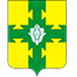 АДМИНИСТРАЦИЯКАНАШСКОГО МУНИЦИПАЛЬНОГО ОКРУГАЧУВАШСКОЙ РЕСПУБЛИКИПОСТАНОВЛЕНИЕ05.03.2024   № 364город КанашНазвание ППУАвтор(ы) ППУ(ФИО, должность. структурное подразделение)Описание сутипредлагаемыхизмененийПредполагаемый эффект от внедрения№ п/пДата подачи ППУАвторКраткое содержание ППУДата рассмотрения КомиссиейРешение КомиссииОтветственный за внедрениеСрок (план)Срок (факт)Примечание